ACQUISITION DE BIENS EXISTANTS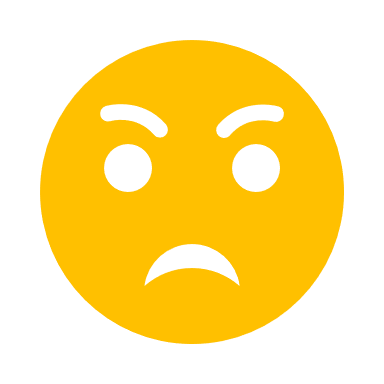 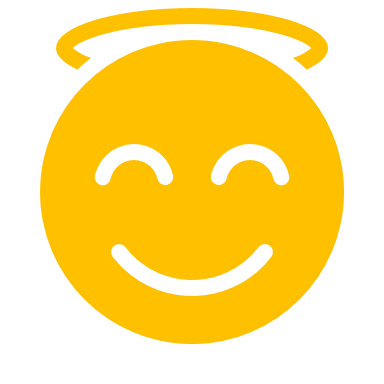 